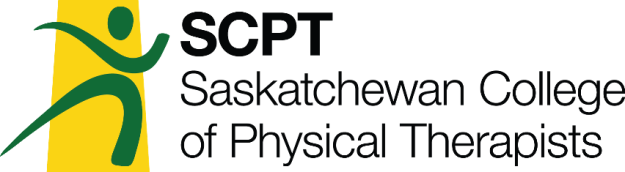 CouncilMinutesSCPT Council Meeting Minutes via Teleconference on April 22, 2021 via Redbooth 7:30-8:39 pmPresent through Zoom: B. Green (EDR); D. Pitura; C. Cuddington; L. McLellan; J. Hunchak; J. Grant; A. Crow; K. Horvey; D.Poncsak; K. Harrison; K. Large; M. Rasmussen (SCPT lawyer)Absent: D. Shuya; K. Mueller.  Documents provided by B. Green before meeting. Call to order: 7:30 pm by D. PituraInformation from Legislation CommitteeInformation provided to Council by Legislation Committee was reviewed including attached draft of bylaw amendment. M. Rasmussen discussed reasoning for separating 1 a and b in the bylaw. Restricted license holder information requires a written component so by splitting the bylaw it will allow for the separation between restricted license and full licensure. Public rep inquiring about what ‘a manner satisfactory to Council’ would be. EDR was hopeful a national consensus on this matter but a few jurisdictions will not be changing their bylaws at this time. EDR reporting that BC is working on an exemption but their Ministry of Health (MOH) is uncertain if they will support it due to a history of issues with physicians regarding labor and mobility. Alberta is also considering this but need a ‘valid evaluation method’. Quebec will put their 15 candidates through their OSCE grad exam.  Ontario’s legislation states their registration committee can exempt people but they are not going to utilize this option right now.  Manitoba, Newfoundland and Maritimes are holding the line and Yukon has no room for adjustment.M. Rasmussen reminds Council that due to the Act an exam is still required to be completed to be a fully registered physiotherapist you cannot change this with a bylaw. Discussion about draft bylaw wording.Discussion regarding if Council will be making individual decisions on who is eligible of this option. Bylaw is written for long term options or future extenuating circumstances and not just Covid specific.  Will need extensive policy and procedures completed if this bylaw amendment is accepted.  Motion: that Council approve Regulatory Bylaw 4 amendments as attached.          Mover:  K. Horvey       Seconder:  D. Poncsak       CARRIED: MOTION 21.016EDR states this bylaw approval does not go to membership first but is required to be circulated to NIRO and other jurisdictions and we submit this feedback with the bylaw to the MOH. Once MOH receives our application they will do a labor and mobility review. If allowed by MOH to proceed, a formal request by Council will be made. If accepted by MOH it will be in force.  AGM will allow a vote by membership and if they vote it down it is completed. Communication with SCPT membershipWhat do we want to share in our eblast? The direction Council is taking? The actual bylaw? Extensive discussion.  EDR to get an updated draft of eblast and send to Council. U of S student reps will disperse the eblast to U of S PT student body when the eblast is sent out to membership.  ACTION: B. Green to update eblast and send to Council for final draft approval before sending to membership.CCPUP Letter reviewed. -Public rep asking in terms of the supervisor role. What would happen if competencies not met, and who is responsible for pass/fail? EDR saying pass/fail is decided by Registration Committee.  All details would first need to be approved by Council outlining parameters first before this being implemented.CAPR announcement of June exam cancellation. For Fall 2021, the goal is for CAPR to offer multipronged approach. Option includes micro assessments (smaller groups are multiple times), virtual platforms (in discussion with U of A and U of C), and utilizing Touchstone as a possible exam center. CompetenciesBrainstorming of competencies and what extenuating circumstances could include. EDR states Alberta’s Council wants a validated exam and BC discussing this option. They are requesting that CAPR provide an exam tool box and be allowed to do micro exams. Alberta’s bridging program already does OSCEs and have a facility.  Consideration for Sask doing a practice evaluation of some sort. Parameters could include length of time working under supervision, formal supervisory reporting, an evaluation tool or a version of the competency profile and possibly a follow up Q and A in one year.Concerns discussed including virtual vs in person, employer role/responsibility, policy/procedure development discussed. Concerns regarding impact on labor and mobility. EDR saying legal advice states those jurisdictions can apply for legitimate objections against these licences.  If a Sask registrant applies for an out of province license the other province could apply to their provincial government to block the registration.  Will people want to utilize our registration exception if this could occur?Most of the registrants pushing for exam expectations have already failed the exam. Different jurisdictions offer different options.  Is it worth asking the restricted licenses if they would want to get a full licence if it might impact ability to work in other provinces? Student rep states at student level there is a lot of concern about being able to be registered. Having options will be beneficial. Emotions are still very high. Ultimately there is a lot of unknowns with what’s going on and the limits of Council. Feels eblast will be really helpful for options. ACTION: Registration Committee reach out to candidates at the same time employers are contacted to discuss impact/options. Next meeting: May 29, 2021. Adjournment at 8:39 pm. President __  __________    Date _____June 6, 2021                            __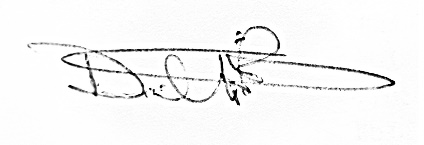 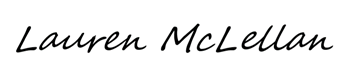 Secretary _______________________________________Date _____June 3, 2021_______________